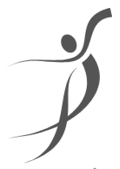 EXPRESSIONS STUDIO FOR THE ARTS ****2022-2023 IMPORTANT DATES CALENDAR****STUDIO CLOSED September 5h for Labor DayFIRST DAY OF CLASSES Tuesday September 7thSTUDIO CLOSED for Rosh Hashanah Sunday 24th -September 27thSTUDIO CLOSED for Columbus Day Monday October 10thSTUDIO CLOSED for Kom Kippor October 4th-5th STUDIO CLOSES at 2pm for Halloween Saturday October 31stELECTION DAY November 8th (ALL DAY) (local-national) U.S. Reps &. SenateSTUDIO CLOSED for Veteran’s Day Wednesday November 11thBring a friend week November 16th-21stSTUDIO CLOSED for Thanksgiving Break Wednesday Nov 23th- Sunday Nov 27thSTUDIO CLOSED for Christmas Break December 21stCLASSES RESUME Monday January 4th STUDIO CLOSED for Martin Luther King Day Monday January 16thSTUDIO CLOSED for Monday February 20th for President’s DaySTUDIO STUDIO CLOSED for Spring Recess March 5th. CLOSED for Ash Wednesday 22nd of February STUDIO CLOSED for Mid-Winter Recess February 24th- 27thSTUDIO CLOSED for Spring Recess March 29th- April 5thDRESS REHEARSAL FRIDAY JUNE 18THANNUAL RECITAL DATE TBDSTUDIO CLOSED May 29st for Memorial DayLAST DAY OF CLASSES Saturday June 19th ****2020-2021 IMPORTANT DATES CALENDAR****